Publicado en Brasil el 21/05/2024 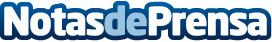 Sergio Ferrer, nuevo Country Manager de GN Brasil Alfonso Ríos, quien había asumido el cargo de manera interina el febrero pasado, continuará prestando apoyo al nuevo responsable de la multinacional danesa en Brasil, compaginando esta labor con su actual puesto de director de ventas en el área de distribución de GN en España y PortugalDatos de contacto:Javier BravoBravocomunicacion606411053Nota de prensa publicada en: https://www.notasdeprensa.es/sergio-ferrer-nuevo-country-manager-de-gn Categorias: Internacional Nombramientos Recursos humanos Otros Servicios Innovación Tecnológica Actualidad Empresarial http://www.notasdeprensa.es